Cezpoľný behDňa 20.9.2019 sa uskutočnilo regionálne kolo v cezpoľnom behu stredných škôl. Našu školu reprezentovalo družstvo chlapcov v zložení (Gáspar G. – 15.miesto, Seliga J. – 26.miesto, Rabada T. – 40. miesto). Celkove družstvo chlapcov obsadilo 11. miesto. Našou najúspešnejšou bežkyňou bola Kušnieriková Z., ktorá v silnej konkurencii obsadila 27. miesto. Všetkým zúčastneným blahoželáme a prajeme veľa športových úspechov.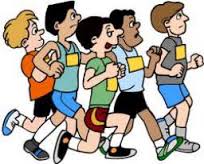 